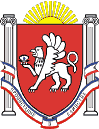 Новоандреевский сельский совет Симферопольского районаРеспублики Крым29-я сессия  1 созываРЕШЕНИЕ с. Новоандреевка	                                          № __/16                                                        __.__.2016г
Об утверждении Положения о КомиссииНовоандреевского сельского совета по контролю за достоверностью сведений о доходах, об имуществе и обязательствахимущественного характера, представляемых депутатами Новоандреевского сельского совета В соответствии с Федеральным законом от 06.10.2003 № 131-ФЗ «Об общих принципах организации местного самоуправления в Российской Федерации», Федеральным законом от 25.12.2008 № 273-ФЗ «О противодействии коррупции»,  Федеральным законом от 07.05.2013 № 79-ФЗ «О запрете отдельным категориям лиц открывать и иметь счета (вклады), хранить наличные денежные средства и ценности в иностранных банках, расположенных за пределами территории Российской Федерации, владеть и (или) пользоваться иностранными финансовыми инструментами», Указом Президента Российской Федерации от 23.06.2014 № 460 «Об утверждении формы справки о доходах, расходах, об имуществе и обязательствах имущественного характера и внесении изменений в некоторые акты Президента Российской Федерации», Законом Республики Крым от 08.08.2014 № 54-ЗРК «Об основах местного самоуправления в Республике Крым», законом Республики Крым от 27.07.2014 № 36-ЗРК «О противодействии коррупции в Республике Крым», Уставом муниципального образования Новоандреевского сельского совета Новоандреевский сельский совет РЕШИЛ:1. Утвердить Положение о  Комиссии Новоандреевского сельского совета по контролю за достоверностью сведений о доходах, об имуществе и обязательствах имущественного характера, представляемых депутатами Новоандреевского сельского совета (далее-Комиссия), согласно приложению 1.2. Утвердить персональный состав Комиссии, согласно приложению 2.3. Обнародовать настоящее решение путем размещения его на информационном стенде администрации Новоандреевского сельского поселения (первый этаж здания администрации Новоандреевского сельского поселения, расположенного по адресу: Симферопольский р-н., с. Новоандреевка, ул. Победы 36), а также разместить его на официальном сайте Новоандреевского сельского поселения (новоандреевка.рф)Контроль за выполнение настоящего решения оставляю за собой. ПредседательНовоандреевского сельского совета – глава администрации Новоандреевского сельского поселения			                                   В.Ю. Вайсбейн								Приложение № 2к решению 29 сессии 01 созываНовоандреевского сельского советаСимферопольского района Республики Крым№__/16 от __.__.2016г.СОСТАВ 
Комиссии Новоандреевского сельского совета по контролю за достоверностью сведений о доходах, об имуществе и обязательствах имущественного характера, представляемых депутатами Новоандреевского сельского совета 								Приложение № 1к решению 29 сессии 01 созываНовоандреевского сельского советаСимферопольского района Республики Крым№__/16 от __.__.2016г.ПОЛОЖЕНИЕо комиссии Новоандреевского сельского совета по контролю за достоверностью сведений о доходах, об имуществе и обязательствах имущественного характера, предоставляемые депутатами  Новоандреевского сельского совета  1. Положением о комиссии Новоандреевского сельского совета Республики Крым по контролю за достоверностью сведений о доходах, об имуществе и обязательствах имущественного характера, представляемых депутатами Новоандреевского сельского совета Республики Крым (далее – Положение), определяется порядок деятельности комиссии по контролю за достоверностью сведений о доходах, об имуществе и обязательствах имущественного характера, представляемых депутатами Новоандреевского сельского совета (далее – Комиссия).Комиссия в своей деятельности руководствуется Конституцией Российской Федерации, федеральными конституционными законами, федеральными законами, указами Президента Российской Федерации, законами Республики Крым, иными нормативными правовыми актами Республики Крым, нормативными правовыми актами Новоандреевского сельского совета, настоящим Положением.2. В состав Комиссии включаются не более одного представителя от каждой постоянной комиссии Новоандреевского сельского совета. 3. Персональный состав Комиссии утверждается решением Новоандреевского сельского совета.  В состав Комиссии входит председатель Комиссии, члены Комиссии.4. Полномочия Комиссии включают в себя:а) прием и осуществление анализа представляемых депутатами Новоандреевского сельского совета (далее - депутаты) сведений о доходах, расходах, об имуществе и обязательствах имущественного характера, их супругов и несовершеннолетних детей, не позднее 30 апреля года, следующего за отчетным финансовым годом по форме справки, утвержденной Указом Президента Российской Федерации от 23.06.2014 № 460 «Об утверждении формы справки о доходах, расходах, об имуществе и обязательствах имущественного характера и внесении изменений в некоторые акты Президента Российской Федерации»;б) рассмотрение заявления депутата о невозможности по объективным причинам представить сведения о доходах, расходах, об имуществе и обязательствах имущественного характера своих супруги (супруга) и несовершеннолетних детей;в) проведение проверки достоверности и полноты сведений о доходах, об имуществе и обязательствах имущественного характера, представляемых депутатами, а также соблюдения депутатами установленных действующим законодательством ограничений и запретов (далее - проверки).5. Председатель Комиссии:а) созывает заседания Комиссии, формирует проекты повестки дня заседаний, а также определяет приглашенных на заседания;б) председательствует на заседаниях Комиссии, подписывает решения Комиссии, протоколы заседаний Комиссии;в) решает иные вопросы внутреннего распорядка деятельности Комиссии.6. Заседание Комиссии правомочно, если на нем присутствует более половины ее членов. Член Комиссии лично принимает участие в заседании Комиссии. Проведение заседания Комиссии путем заочного опроса ее членов не допускается.В случае рассмотрения на заседании Комиссии вопроса в отношении депутата, являющегося членом Комиссии, указанный депутат не участвует в голосовании.При возникновении прямой или косвенной личной заинтересованности члена Комиссии, которая может привести к конфликту интересов при рассмотрении вопроса, включенного в повестку дня заседания Комиссии, он обязан до начала заседания заявить об этом. В таком случае соответствующий член Комиссии не принимает участия в рассмотрении указанного вопроса.7. Заседание Комиссии проводится в присутствии депутата, в отношении которого проведена проверка, осуществлены мероприятия по контролю за расходами, подавшем заявление о невозможности по объективным причинам предоставить сведения о доходах, расходах, об имуществе и обязательствах имущественного характера своих супруги (супруга) и несовершеннолетних детей, подавшем заявление о невозможности по объективным причинам выполнить требования Федерального закона от 07.05.2013 № 79-ФЗ «О запрете отдельным категориям лиц открывать и иметь счета (вклады), хранить наличные денежные средства и ценности в иностранных банках, расположенных за пределами территории Российской Федерации, владеть и (или) пользоваться иностранными финансовыми инструментами». При наличии письменной просьбы депутата о рассмотрении указанных вопросов без его участия заседание Комиссии проводится в его отсутствие. В случае неявки на заседание Комиссии депутата, при отсутствии письменной просьбы депутата о рассмотрении данного вопроса без его участия, рассмотрение вопроса откладывается. В случае повторной неявки депутата без уважительных причин Комиссия может принять решение о рассмотрении данного вопроса в отсутствие депутата.8. На заседании Комиссии заслушиваются пояснения депутата (с его согласия) и иных лиц, рассматриваются материалы по существу вынесенных на заседание вопросов, а также дополнительные материалы.9. Члены Комиссии и лица, участвовавшие в ее заседании, не вправе разглашать сведения, ставшие им известными в ходе работы Комиссии.10. Порядок осуществления Комиссией полномочия, указанного в подпункте «а» пункта 4 настоящего Положения.10.1. Представленные депутатом сведения о доходах, расходах, об имуществе и обязательствах имущественного характера, их супругов и несовершеннолетних детей (далее – сведения), регистрируются секретарем Комиссии в отдельном журнале в день их подачи.10.2. В течение пяти дней после окончания срока, установленного законодательством для подачи уточненных сведений, сведения, указанные в пункте 10.1. настоящего Положения, передаются секретарем Комиссии председателю Комиссии.10.3. После получения материалов председатель Комиссии в пятидневный  срок назначает дату заседания Комиссии, на котором принимается решение о начале осуществления анализа представленных депутатами сведений. Заседание Комиссии проводится не позднее одного месяца со дня окончания срока, установленного для подачи уточненных сведений.10.4. Осуществление анализа представленных депутатами сведений проводится в срок не позднее месяца со дня принятия Комиссией соответствующего решения и включает в себя:а) установление факта непредставления депутатами сведений, с указанием конкретных лиц, не представивших сведения, в том числе по причинам признанным Комиссией объективными;б) оценку представленных сведений в сопоставлении со сведениями, представленными депутатом за предыдущие отчетные периоды;в) установление факта, подтверждающего, что сведения поданы в порядке и по формам справок, установленных законодательством;г) другие необходимые действия.10.5. По окончании осуществления анализа представленных депутатами сведений председатель Комиссии в пятидневный срок назначает дату проведения заседания Комиссии для рассмотрения итогов проведенного анализа. Дата заседания Комиссии о рассмотрении результатов проведенного анализа не может быть назначена позднее десяти дней со дня окончания осуществления анализа.10.6. По результатам проведенного анализа Комиссия принимает решение, в котором указывается:а) число депутатов, представивших сведения в порядке и по формам справок, установленных законодательством;б) число депутатов, уточнивших сведения;в) число депутатов, подавших заявление о невозможности по объективным причинам представить сведения, решения Комиссии принятые по результатам рассмотрения данных заявлений;г) сведения о депутатах, не представивших сведения, представивших сведения с нарушением порядка и формы справок, установленных законодательством;д) сведения о депутатах, в отношении которых при проведении анализа выявлено изменение материального положения в отчетном периоде;е) другая необходимая информация и рекомендации.10.7. Председатель Комиссии, член Комиссии по результатам анализа сведений о доходах, расходах, об имуществе и обязательствах имущественного характера, представленных депутатами, могут обратиться в Комиссию с требованием о проведении проверки, осуществлении контроля за расходами в отношении депутата с представлением в Комиссию в письменной форме соответствующей информации. Представление указанной информации является основанием для проведения проверки, осуществления контроля за расходами.10.8.. По вопросу, указанному в подпункте «а» пункта 4 настоящего Положения, Комиссия принимает решение:а) установить, что сведения о доходах, об имуществе и обязательствах имущественного характера, представленные депутатом в отношении себя и своих супруги (супруга) и несовершеннолетних детей, являются достоверными и полными;б) установить, что сведения о доходах, об имуществе и обязательствах имущественного характера, представленные депутатом в отношении себя и своих супруги (супруга) и несовершеннолетних детей являются недостоверными и (или) неполными. В этом случае, Комиссия рекомендует председателю Новоандреевского сельского совета применить к депутату конкретную меру ответственности, предусмотренную законодательство11. Порядок осуществления Комиссией полномочия, указанного в подпункте «б»  пункта 4 настоящего Положения.11.1 Заявление депутата о невозможности по объективным причинам представить сведения о доходах, расходах, об имуществе и обязательствах имущественного характера своих супруги (супруга) и несовершеннолетних детей и приложенные к нему документы (далее – заявление депутата) регистрируются секретарем Комиссии в день поступления в отдельном журнале. Заявление депутата в течение пяти дней со дня поступления передается председателю Комиссии. 11.2 Председатель Комиссии в пятидневный срок со дня поступления к нему заявления депутата назначает заседание Комиссии.Комиссия рассматривает заявления депутатов, поданные до 30 апреля года, следующего за отчетным финансовым годом.Заседание Комиссии по рассмотрению заявления депутата проводится не позднее одного месяца со дня истечения срока, установленного для представления сведений о доходах, расходах, об имуществе и обязательствах имущественного характера.11.3 По итогам рассмотрения заявления депутата Комиссия принимает одно из следующих решений:а) признать, что причина непредставления депутатом сведений о доходах, расходах, об имуществе и обязательствах имущественного характера своих супруги (супруга) и несовершеннолетних детей является объективной и уважительной;б) признать, что причина непредставления депутатом сведений о доходах, расходах, об имуществе и обязательствах имущественного характера своих супруги (супруга) и несовершеннолетних детей не является уважительной. В этом случае Комиссия рекомендует депутату принять меры по представлению указанных сведений;в) признать, что причина непредставления депутатом сведений о доходах, расходах, об имуществе и обязательствах имущественного характера своих супруги (супруга) и несовершеннолетних детей необъективна и является способом уклонения от представления указанных сведений. В этом случае Комиссия рекомендует председателю Новоандреевского сельского совета применить к депутату конкретную меру ответственности, предусмотренную законодательством.12. Порядок осуществления Комиссией полномочия, указанного в подпункте «в»  пункта 4 настоящего Положения.Кроме основания, указанного в пункте 10.7 настоящего Положения, основанием для проведения проверки, осуществления контроля за расходами является достаточная информация, представленная в письменной форме в установленном порядке правоохранительными и другими государственными органами, органами местного самоуправления.12.1 Документы, содержащие основания для проведения проверки, контроля за расходами регистрируются секретарем Комиссии в отдельном журнале в день поступления и в течение трех дней со дня регистрации передаются председателю Комиссии. 12.2. Проверка, контроль за расходами осуществляются в срок, не превышающий 60 дней со дня принятия Комиссией соответствующего решения. Указанный срок может быть продлен Комиссией до 90 дней.13. В рамках осуществления Комиссией полномочия, указанного в подпункте «в» пункта 5 настоящего Положения, Комиссия осуществляет проверку:а) достоверности и полноты сведений о доходах, об имуществе и обязательствах имущественного характера, представленных депутатами за отчетный период и за два года, предшествующие отчетному периоду;б) соблюдения депутатами в течение трех лет, предшествующих поступлению информации, явившейся основанием для осуществления проверки, предусмотренной настоящим подпунктом, запретов и ограничений, установленных федеральными законодательством и законодательством Республики Крым.14. При осуществлении проверки, контроля за расходами Комиссия вправе:а) проводить по своей инициативе беседу с депутатом;б) изучать представленные депутатом дополнительные материалы, которые приобщаются к материалам проверки, контроля за расходами;в) получать от депутата пояснения по представленным им сведениям и материалам;г) направлять в установленном порядке запросы в органы прокуратуры Российской Федерации (далее - органы прокуратуры), иные федеральные государственные органы, государственные органы Республики Крым и других субъектов Российской Федерации, территориальные органы федеральных органов исполнительной власти, органы местного самоуправления, общественные объединения и иные организации об имеющейся у них информации о доходах, расходах, об имуществе и обязательствах имущественного характера депутата, его супруги (супруга) и несовершеннолетних детей, а также об источниках получения расходуемых средств. В части направления запросов, указанных в настоящем пункте, Комиссия руководствуется федеральным законодательством. Запросы в кредитные организации, налоговые органы Российской Федерации и органы, осуществляющие государственную регистрацию прав на недвижимое имущество и сделок с ним, направляются председателем Новоандреевского сельского совета.15. Комиссия обязана:а) истребовать от депутата сведения, предусмотренные федеральным законодательством для осуществления контроля за расходами;б) провести в сроки, установленные федеральным законодательством, с депутатом беседу в случае поступления от него соответствующего ходатайства.16. Результаты проверки, контроля за расходами рассматриваются на открытом заседании Комиссии в трехдневный срок после их завершения. О времени и месте заседания Комиссии члены Комиссии извещаются не позднее, чем за два дня до его проведения.17. В случае если в ходе проведения проверки, осуществления контроля за расходами выявлены признаки преступления, административного или иного правонарушения, материалы, полученные в результате осуществления проверки, контроля за расходами, в трехдневный срок после их завершения направляются Комиссией в государственные органы в соответствии с их компетенцией.18. Решения Комиссии принимаются большинством голосов от числа членов Комиссии, присутствующих на заседании. При равенстве голосов голос председателя Комиссии является решающим.19. Решение Комиссии оформляется протоколом. В протоколе заседания Комиссии указываются:а) дата заседания Комиссии, фамилии, имена, отчества членов Комиссии и других лиц, присутствующих на заседании;б) формулировка каждого из рассматриваемых на заседании Комиссии вопросов, включая указание фамилии, имени отчества депутата, в отношении которого он рассматривается;в) источник информации, содержащей основания для проведения проверки, контроля за расходами, дата поступления информации в Комиссию;г) результаты анализа сведений, проверки, контроля за расходами, материалы, на которых они основываются;д) содержание пояснений данных депутатом;е) фамилии, имена, отчества выступивших на заседании лиц и краткое изложение их выступлений;ж) другие сведения;з) результаты голосования;и) принятое решение и обоснование его принятия.Протокол подписывается председательствующим на заседании.20. Член Комиссии, несогласный с ее решением, вправе в письменной форме изложить свое мнение, которое подлежит обязательному приобщению к протоколу заседания Комиссии и с которым должен быть ознакомлен депутат.21. Результаты, полученные в ходе осуществления контроля за расходами, а также решение Комиссии, принятое по результатам проверки, контроля за расходами, с соблюдением федерального законодательства о государственной тайне, в течение пяти рабочих дней со дня принятия решения доводятся до сведения депутата, в отношении которого осуществлялись проверка, контроль за расходами, а также председателя Новоандреевского сельского совета.22. Председатель Новоандреевского сельского совета обязан рассмотреть протокол заседания Комиссии и вправе учесть в пределах своей компетенции содержащиеся в нем рекомендации при принятии решения о применении к депутату мер ответственности, предусмотренных законодательством. О рассмотрении рекомендаций Комиссии и принятом решении председатель Новоандреевского сельского совета в письменной форме уведомляет Комиссию в месячный срок со дня поступления к нему протокола заседания Комиссии. Решение председателя Новоандреевского сельского совета оглашается на ближайшем заседании Комиссии и принимается к сведению без обсуждения.Акафьева Валентина Алексеевна- Заместитель председателя Новоандреевского сельского совета, председатель Комиссии;Члены Комиссии:Омельченко Наталья Ивановначлен комиссия по планированию, бюджету, финансам и законодательству:Захарчук Владимир Иванович член комиссии  по жилищно-коммунальному хозяйству, строительству, благоустройству и земельным вопросам:Жорник Гульнара Елеусеиновна -      член комиссия по социальным вопросам: